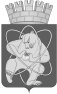 Городской округ«Закрытое административно – территориальное образование  Железногорск Красноярского края»АДМИНИСТРАЦИЯ ЗАТО г. ЖЕЛЕЗНОГОРСКПОСТАНОВЛЕНИЕ  15.02.2022                                                                                                                                  №  352г. ЖелезногорскО создании координационного комитета содействия занятости населения ЗАТО ЖелезногорскВ соответствии со статьей 20 Закона Российской Федерации от 19.04.1991 № 1032-1 «О занятости населения в Российской Федерации», статьей 8 Закона Красноярского края от 31.03.2011 № 12-5724 «О социальном партнерстве», в целях выработки согласованных решений по определению и осуществлению политики занятости населения, руководствуясь Федеральным законом от 06.10.2003 № 131-ФЗ «Об общих принципах организации местного самоуправления в Российской Федерации», Уставом ЗАТО ЖелезногорскПОСТАНОВЛЯЮ:Создать Координационный комитет содействия занятости населения ЗАТО Железногорск. Утвердить Положение о координационном комитете содействия занятости населения ЗАТО Железногорск (приложение № 1).Утвердить состав координационного комитета содействия занятости населения ЗАТО Железногорск (приложению № 2).Отменить постановления Администрации ЗАТО г. Железногорск:          от 30.08.2007 № 737п «О создании Координационного комитета содействия занятости населения ЗАТО Железногорск»,от 05.12.2007 № 1312п «О внесении изменений в постановление Администрации ЗАТО Железногорск от 30.08.2007 N 737п»от 01.12.2009 № 2024п «О внесении изменений в постановление Администрации ЗАТО г. Железногорск  от  30.08.2007 № 737п»;от 18.05.2012 № 832 «О внесении изменений в постановление Администрации ЗАТО г. Железногорск  от  30.08.2007 № 737п «О создании Координационного комитета содействия занятости населения ЗАТО Железногорск».Управлению внутреннего контроля Администрации ЗАТО г. Железногорск (Е.Н. Панченко) довести настоящее постановление до сведения населения через газету «Город и горожане».Отделу общественных связей Администрации ЗАТО г. Железногорск (И.С. Архипова) разместить настоящее постановление на официальном сайте городского округа «Закрытое административно-территориальное образование Железногорск Красноярского края» в информационно-телекоммуникационной сети «Интернет».Контроль над исполнением настоящего постановления оставляю за собой.Настоящее постановление вступает в силу после его официального опубликования.Глава ЗАТО г. Железногорск                                                        И.Г. КуксинПОЛОЖЕНИЕо координационном комитете содействия занятости населенияЗАТО ЖелезногорскОбщие положения1.1. Координационный комитет содействия занятости населения ЗАТО Железногорска (далее - Координационный комитет) создается в рамках социального партнерства в целях выработки согласованных решений по определению и осуществлению государственной политики занятости населения на территории ЗАТО Железногорск.1.2. Координационный комитет руководствуется в своей деятельности нормативными правовыми актами Российской Федерации, Красноярского края, муниципальными правовыми актами ЗАТО Железногорск, настоящим Положением.2. Задачи и функции Координационного комитета2.1. Деятельность Координационного комитета направлена на выполнение следующих основных задач социального партнерства:1) создание условий для обеспечения занятости населения и развития рынка труда;2) предупреждение кризисных явлений и конфликтов в социально-трудовой сфере.2.2. Координационный комитет:1) участвует в обсуждении проектов муниципальных правовых актов, принимаемых органами местного самоуправления ЗАТО г. Железногорск в  области содействия занятости населения, проекта соглашения о регулировании социально-трудовых отношений между Администрацией ЗАТО г. Железногорск, Территориальной профсоюзной организации г. Железногорска Российского профессионального союза работников атомной энергетики и промышленности и Союзом работодателей ЗАТО г. Железногорск;2) в случаях массового увольнения работников в связи с ликвидацией организации, сокращением численности или штата работников организации, оказывающих критическое влияние на рынок труда, разрабатывает предложения по предупреждению и смягчению негативных последствий, связанных с массовым увольнением работников;3) содействует разработке и реализации программ в области содействия занятости населения, в том числе для граждан, особо нуждающихся в социальной защите и испытывающих трудности в поиске работы;3. Права Координационного комитета3.1. Координационный комитет для решения возложенных на него задач имеет право:1) запрашивать  и получать от органов местного самоуправления, территориальных органов, федеральных органов исполнительной власти, органов местного самоуправления, работодателей информацию, связанную с обеспечением занятости населения, включая сведения о предполагаемых увольнениях работников в связи с ликвидацией организации, сокращением численности или штата работников организации, введением режимов неполной занятости работников;2) вносить в органы местного самоуправления предложения по вопросам обеспечения занятости населения и развития рынка труда;3) принимать решения по вопросам, входящим в компетенцию Координационного комитета.3.2. Для подготовки и обсуждения отдельных вопросов обеспечения занятости населения и развития рынка труда Координационным комитетом могут привлекаться представители объединений профессиональных союзов, представительных органов работников, объединений работодателей, работодателей, органов местного самоуправления ЗАТО г. Железногорск, общественных объединений и организаций, представляющих интересы граждан, не входящие в состав Координационного комитета.4. Порядок формирования Координационного комитета4.1. Координационный комитет формируется сторонами социального партнерства.4.2. Координационный комитет формируется из представителей органов местного самоуправления, объединений профессиональных союзов,  работодателей, органов службы занятости и других заинтересованных государственных органов, представляющих интересы граждан.4.3. Координационный комитет возглавляет председатель.4.4. Состав Координационного комитета утверждается постановлением Администрации  ЗАТО г. Железногорск.4.5. Секретарь Координационного комитета обеспечивает организацию деятельности Координационного комитета.4.6. Секретарь Координационного комитета не является членом Координационного комитета.5. Порядок работы Координационного комитета5.1. Положение о Координационном комитете утверждается постановлением Администрации ЗАТО г. Железногорск.5.2. Ежегодный план работы Координационного комитета рассматривается на заседании Координационного комитета и утверждается председателем.5.3. Заседания Координационного комитета проводятся по утвержденному плану, но не реже 2 раз в год. Заседание Координационного комитета считается правомочным, если на нем присутствует 2/3  утвержденного состава Координационного комитета.5.4. Внеочередные заседания могут проводиться по инициативе одной из сторон социального партнерства, представленной в Координационном комитете. Предложение о проведении внеочередного заседания Координационного комитета вносится не позднее, чем за две недели до заседания Координационного комитета. Состав участников внеочередных заседаний Координационного комитета определяется председателем Координационного комитета.5.5. Члены Координационного комитета участвуют в заседаниях Координационного комитета, в подготовке проектов решений Координационного комитета и их принятии.5.6. Решения Координационного комитета принимаются путем открытого голосования членов Координационного комитета. Решение считается принятым, если за него проголосовало не менее половины присутствующих на заседании членов Координационного комитета.5.7. Решения Координационного комитета подписывает председатель Координационного комитета.СОСТАВкоординационного комитета содействия занятости населения ЗАТО ЖелезногорскПриложение № 1к постановлению АдминистрацииЗАТО г. Железногорскот _____ 2022 г. № _____       Приложение № 2к постановлению АдминистрацииЗАТО г. Железногорскот _____ 2022 г. № _____       Куксин И.Г. Глава ЗАТО г. Железногорск,  председатель комитета; Карташов Е.А.заместитель Главы ЗАТО г. Железногорск по социальным вопросам, заместитель председатель комитета;Загария Е.Н.начальник отдела статистики и рынка труда КГКУ «ЦЗН ЗАТО г. Железногорска», секретарь комитета (по согласованию);Члены комитета:Андросова Е.В.директор КГКУ «ЦЗН ЗАТО г. Железногорска» (по согласованию);Березинская А.М.-    руководитель МКУ «Управление культуры»;Бондаренко О.В.главный специалист по взаимодействию с общественными объединениями и молодежной политике ЗАТО г. Железногорск;Романько И.К. -   начальник отдела кадров МКУ «Управление образования» (по согласованию);Власова О.А.начальник отдела кадров ФГБУЗ «Клиническая больница № 51 ФМБА России» (по согласованию); Дунина Т.М.руководитель Управления экономики и планирования Администрации ЗАТО г. Железногорск;Ермакович В.Г.- начальник территориального отделения КГКУ «Управление социальной защиты населения» по ЗАТО г. Железногорск (по согласованию);Житников В.В.директор КГБПОУ «Техникум инновационных промышленных технологий и сервиса» (по согласованию);Лазарев М.В.         начальник отдела кадров  АО «ИСС» (по согласованию);Проскурнин С.Дпредседатель Совета депутатов ЗАТО г. Железногорск,   (по согласованию);Сотникова Е.С.заместитель директора по правовым вопросам ООО «Русский профиль» (по согласованию);Трякшина Ю.Н. начальник отдела подбора, оценки и развития персонала ФГУП «ГХК» (по согласованию);Юрченко В.Н. председатель территориальной профсоюзной организации ЗАТО г. Железногорска Российского профессионального союза работников атомной энергетики и промышленности (по согласованию).